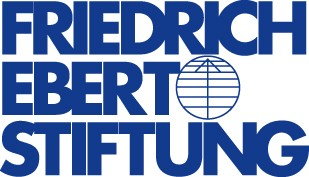 AntwortFriedrich-Ebert-StiftungHermann-Elflein-Str. 30/3114467 PotsdamRückantwort (erbeten bis spätestens 25. Mai 2016)an Friedrich-Ebert-Stiftung Fax: 0331 – 2 80 33 56  oder          E-Mail: anmeldung.potsdam@fes.de Am Seminar 	„Grundlagen des Asylrechts“                                                am 30. Mai 2016 in Finsterwaldenehme ich teil. Name, Vorname : 					   	 __________________________________________________________________	 	Anschrift : 		 ___________________________________________________________________ggf. Organisation /Verein : ___________________________________________________________________Telefon (tagsüber):	  ______________________________________________	E-Mail:		 __________________________________________________Ort, Datum:		 ___________________________________________________Unterschrift :            ___________________________________